Конспект совместной деятельности по рисованию в средней группеВоспитатель: Алексеенко О.А.Тема: «Береза под дождем» (рисование нетрадиционной техникой) . Цель: - формирование положительно-эмоционального отношения к красоте весенней природы. - закрепить знания детей о березе. Задачи: 1. Познакомить детей с новой техникой рисования двойных изображений - монотипии.  2. Учить составлять гармоничную цветовую композицию. 3. Совершенствовать технические рисования акварельными красками4. Воспитывать интерес к познанию природы и отображению представлений в изобразительной деятельности.  Методы и приёмы: беседа, воображаемая ситуация, вопросы к детям, хоровые и индивидуальные ответы, показ, наглядный, словесный.  Материал:  альбомный лист, кисти на каждого ребенка, баночки с водой, салфетки, акварельные краски. Ход занятия:Воспитатель:  читает стихотворение  К нам весна шагает быстрыми шагами,  И сугробы тают под её ногами,  Черные проталины на полях видны,  Видно очень теплые ноги у весны. Воспитатель:  - Русский народ любит весну и придумал пословицы и поговорки, в которых рассказывается о весенних приметах. А вы знаете весенние приметы? Дети отвечают на вопрос: «Увидел грача, весну встречай». «Весна красна цветами, а осень пирогами».  «Весенний дождик лишним не бывает». Воспитатель: - А сейчас, ребята, проведем физкультминутку «Весняшка», становитесь в круг.  Физкультминутка: «Весняшка»Солнышко, солнышко, золотое донышко, (дети идут по кругу) . Гори, гори, ясно, чтобы не погасло!  Побежал в саду ручей, (дети бегут по кругу) . Прилетело сто грачей, (дети машут руками, стоя на месте) . А сугробы тают, тают, (дети приседают на месте) . А цветочки подрастают, (дети медленно встают) . Воспитатель: - Ребята, я вам принесла картины, где художники изобразили деревья весной.    Многие известные художники - И. И. Шишкин, И. И. Левитан, Ф. А. Васильев и другие очень любили рисовать природу. Они выбирали красивые или чем-то необычные виды природы (цветущий луг, таинственный лес, глубоководную реку, золотую рощу и пр., любовались этими видами сами и старались поделиться своей радостью с другими, нарисовав красивые картины. Большую часть этих замечательных картин мы можем увидеть в различных музеях. 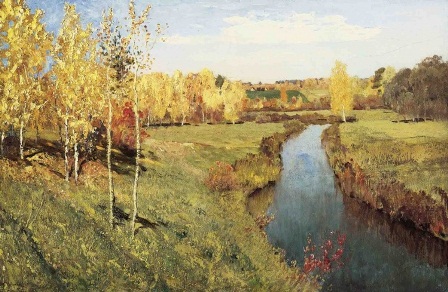 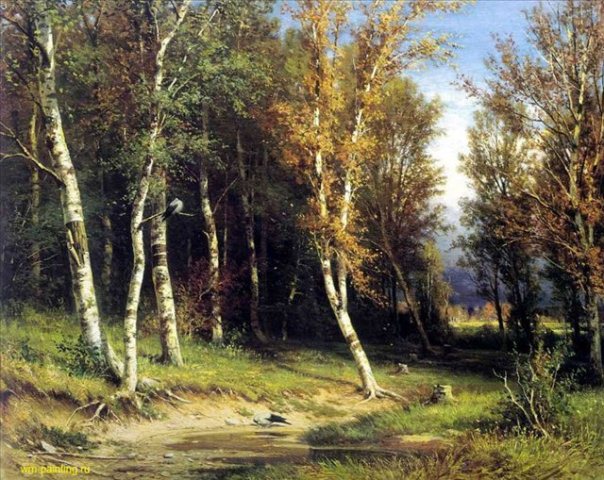  Воспитатель: - А эту картину я нарисовала для вас сама (показ). Ой, а что с ней случилось? Она намокла под дождем и краски размылись. Посмотрите, как вы думаете, что я на ней нарисовала? Дети: отвечают на вопрос (дерево, дождь, природу … ) Воспитатель: - Я хотела для вас сделать сюрприз, а у меня не получилось. Но я знаю, как можно исправить ошибку, давайте назовем эту картину «Береза под дождем». Похоже?   - А вы хотите нарисовать такую картину? Дети: Да!Воспитатель: - Берем лист белой бумаги, сгибаем пополам, обозначив линию сгиба, раскрываем листы и очень быстро, но аккуратно смачиваем бумагу водой.(Показываю)  - Берем кисти и быстро рисуем половину дерева на одной половине листа. Откладываем кисточки в сторону и быстро складываем лист пополам. Раскрываем лист.  Воспитатель:  - А теперь предлагаю приступить к работе и напоминаю, что надо все делать быстро, но аккуратно. Дети: охотно начинают рисовать.Воспитатель: - Посмотрите, какие необыкновенно красивые картины получились у нас. Давайте развесим наши картины в уголок для родителей.